Publicado en Madrid el 04/12/2023 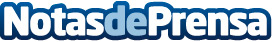 El Faro de FECOMA subraya las sinergias entre economía social y economía circularCuatro ponentes mostraron, en este debate mensual de FECOMA, qué está haciendo la economía social madrileña en este sentido, con ejemplos tan interesantes como la eliminación, con excelentes resultados, de fitosanitarios sustituidos por abonos naturales en los olivares madrileños o el uso del hueso de la aceituna para fabricar biomasa; el nacimiento de Kafka, un proyecto que convertirá los residuos industriales en quitina, la nueva Escuela de Economía Circular de Hispacoop o un proyecto internacionalDatos de contacto:Javier BravoBravocomunicacion+34606411053Nota de prensa publicada en: https://www.notasdeprensa.es/el-faro-de-fecoma-subraya-las-sinergias-entre Categorias: Nacional Madrid Industria Alimentaria Emprendedores Recursos humanos Consumo Sostenibilidad Industria Otras Industrias Cursos Sector Energético http://www.notasdeprensa.es